海富通欣盛定期开放混合型证券投资基金2017年第4季度报告2017年12月31日基金管理人：海富通基金管理有限公司基金托管人：交通银行股份有限公司报告送出日期：二〇一八年一月二十二日§1  重要提示基金管理人的董事会及董事保证本报告所载资料不存在虚假记载、误导性陈述或重大遗漏，并对其内容的真实性、准确性和完整性承担个别及连带责任。 基金托管人交通银行股份有限公司根据本基金合同规定，于2018年1月19日复核了本报告中的财务指标、净值表现和投资组合报告等内容，保证复核内容不存在虚假记载、误导性陈述或者重大遗漏。 基金管理人承诺以诚实信用、勤勉尽责的原则管理和运用基金资产，但不保证基金一定盈利。 基金的过往业绩并不代表其未来表现。投资有风险，投资者在作出投资决策前应仔细阅读本基金的招募说明书。 本报告中财务资料未经审计。 本报告期自2017年10月1日起至11月5日（最后运作日）止。§2  基金产品概况§3  主要财务指标和基金净值表现3.1 主要财务指标单位：人民币元注：（1）所述基金业绩指标不包括持有人认购或交易基金的各项费用，计入费用后实际收益水平要低于所列数字。（2）本期已实现收益指基金本期利息收入、投资收益、其他收入（不含公允价值变动收益）扣除相关费用后的余额，本期利润为本期已实现收益加上本期公允价值变动收益。（3）海富通欣盛定期开放混合型证券投资基金的最后运作日为2017年11月5日，自2017年11月6日进入清盘期。3.2 基金净值表现3.2.1 本报告期基金份额净值增长率及其与同期业绩比较基准收益率的比较3.2.2  自基金合同生效以来基金份额累计净值增长率变动及其与同期业绩比较基准收益率变动的比较海富通欣盛定期开放混合型证券投资基金份额累计净值增长率与业绩比较基准收益率历史走势对比图(2017年3月16日至2017年11月5日)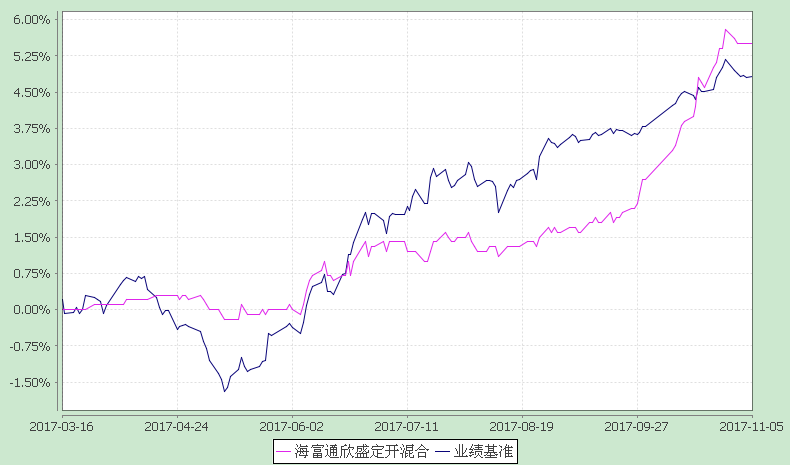 注：1、本基金合同于2017年3月16日生效，最后运作日为2017年11月5日。2、按基金合同规定，本基金自基金合同生效起6个月内为建仓期。建仓期结束时本基金的各项投资比例已达到基金合同第十二部分（二）投资范围、（四）投资限制中规定的各项比例。§4  管理人报告4.1 基金经理（或基金经理小组）简介注：1、对基金的首任基金经理，其任职日期指基金合同生效日，离任日期指公司做出决定之日；非首任基金经理，其任职日期和离任日期均指公司做出决定之日。 2、证券从业年限的计算标准为：自参加证券行业的相关工作开始计算。4.2 管理人对报告期内本基金运作遵规守信情况的说明本报告期内，本基金管理人认真遵循《中华人民共和国证券投资基金法》及其他有关法律法规、基金合同的规定，本着诚实信用、勤勉尽职的原则管理和运用基金资产，没有发生损害基金份额持有人利益的行为。4.3 公平交易专项说明4.3.1 公平交易制度的执行情况公司根据证监会2011年发布的《证券投资基金管理公司公平交易制度指导意见》的具体要求，持续完善了公司投资交易业务流程和公平交易制度。制度和流程覆盖了境内上市股票、债券的一级市场申购、二级市场交易等投资管理活动，涵盖了授权、研究分析、投资决策、交易执行、业绩评估等投资管理活动相关的各个环节。同时，公司投资交易业务组织架构保证了各投资组合投资决策相对独立，确保其在获得投资信息、投资建议和实施投资决策方面享有公平的机会。公司建立了严格的投资交易行为监控制度，公司投资交易行为监控体系由交易室、投资部、监察稽核部和风险管理部组成，各部门各司其职，对投资交易行为进行事前、事中和事后的全程监控，保证公平交易制度的执行和实现。报告期内，公司对本基金与公司旗下所有其他投资组合之间的整体收益率差异、分投资类别（股票、债券）的收益率差异进行了分析，并采集了连续四个季度期间内、不同时间窗下（如日内、3日内、5日内）同向交易的样本，对其进行了95%置信区间，假设溢价率为0的T分布检验，检验结果表明，在T日、T+3日和T+5日不同循环期内，不管是买入或是卖出，公司各组合间买卖价差不显著，表明报告期内公司对旗下各基金进行了公平对待，不存在各投资组合之间进行利益输送的行为。4.3.2 异常交易行为的专项说明本报告期内，未发现本基金进行可能导致不公平交易和利益输送的异常交易。4.4 报告期内基金的投资策略和运作分析回顾四季度，A股市场整体呈现先扬后抑的走势。上证综指收于3307.17点，下跌1.25%，深证成指报11040.45点，跌幅为0.42%，中小板指和创业板指分别收于7554.86点和1752.65点，分别下跌0.09%和6.12%。具体来看，10月A股市场整体表现为震荡向上的态势，但分化较为明显。以上证50为代表的大盘绩优股持续攀升，低估值与三季报业绩有明显改善的蓝筹股本月受到资金的热捧，以家电、白酒为代表的大消费板块表现亮眼。而高估值的创业板相关个股以及前期涨幅居前的周期、新能源板块在本月表现欠佳。上证综指全月上涨1.33%，深证成指上涨2.53%，上证50上涨4.54%，中小板指和创业板指分别上涨3.51%和0.15%。11月A股呈现倒“V”走势，前半月大消费板块延续了上月的走势，带动指数继续上攻。中下旬开始冲高回落，利率中枢不断抬升导致估值预期出现调整，市场情绪切换，追高动力不足，叠加年底机构获利了结等因素，大消费板块集体回调，带动指数快速下跌。上证综指全月下跌2.24%，深证成指上涨3.73%，上证50上涨2.50%，中小板指和创业板指分别下跌3.50%和5.32%。12月除创业板指表现为震荡下跌态势外，其他各大指数均呈现箱体震荡的格局。新零售、白马股和高端装备制造是本月的亮点，特高压、三网融合、移动支付等概念股下挫幅度较大。上证综指全月下跌0.30%，深证成指和中小板指分别上涨0.88%和0.02%，创业板指下跌1.00%。行业方面，29个中信一级行业中，四季度仅食品饮料（15.98%）、家电（11.44%）、医药（3.27%）、石油石化（2.12%）、银行（1.36%）、非银行金融（0.92%）和农林牧渔（0.20%）飘红，综合（-12.63%）、国防军工（-11.03%）、计算机（-10.16%）、有色金属（-10.03%）和纺织服装（-10.01%）跌幅超过10%。本季度，基金在控制回撤的基础上，力图寻找合适的股票投资机会以赚取绝对收益。从债市看，2017年以来经济复苏的力度和持续性要高于预期，二三季度经济数据表现仍然强劲。进入四季度，受采暖季环保限产停工、地产销售下滑影响，经济动能有所减弱，工业增加值从9月份的6.6%回落至11月份的6.1%，固定资产投资增速也出现放缓；但信贷需求仍较为旺盛，出口增速保持高位，经济的韧性依然较强。10月下旬召开的中国共产党第十九次全国代表大会提出了中国特色社会主义进入了新时代，也进一步增强了市场对经济的信心。四季度货币政策延续稳健中性，而监管再次发力，多项政策陆续出台。11月17号监管层发布《关于规范金融机构资产管理业务的指导意见（征求意见稿）》，这个作为首次横跨各类机构的纲领性文件，涵盖了资管业务的方方面面，其中规范资金池、消除多层嵌套、推动资管产品向净值管理转型等规定对于资产管理行业影响深远。紧随其后的是商业银行流动性新规和规范银信合作的50号文，这些文件对于商业银行的流动性管理和通道投资作出了更为严格的规定，银行监管压力加大。四季度海外因素也有扰动，美国税改超预期推进，美英韩加息，欧央行缩减QE规模，全球进入紧缩周期；同时地缘政治加剧石油价格上涨，推升通胀预期。在这种背景下，四季度债券收益率再次出现大幅上行。十九大维稳期效应结束后市场对监管、通胀和全球货币收紧的担忧不断升温，叠加配置盘的缺失和交易盘的止损，利率债大幅下跌，十年期国债收益率一度从9月末的3.6%上行至11月下旬4%的水平，创下近几年新高。12月各种利空预期有所消化，长端利率略有回落，但短端利率却不断走高，曲线进一步平坦化。四季度信用债同样出现大幅调整，各期限各评级的信用利差均有明显走扩，而中低评级信用债在资管新规的影响下调整更为剧烈。可转债四季度遭遇正股和估值的双重打击，中证转债指数季跌6.65%。根据持有人大会决议，本基金于2017年11月6日起进入清盘期，报告期本基金主要配合清算进行资产变现操作。4.5报告期内基金的业绩表现报告期内，海富通欣盛定期开放净值增长率为2.73%，同期业绩比较基准收益率为1%，基金净值跑赢业绩比较基准1.73个百分点。4.6管理人对宏观经济、证券市场及行业走势的简要展望2016年以来，中国经济已平稳复苏了两年，虽然经济总量增速没有显著提升，但经济发展质量、企业效益等出现了明显改观。2018年一季度，预计中国经济仍将保持较好韧性，虽然地产和基建的小幅回落、2+26城环保限产对短期经济会带来小幅下行压力，但居民消费稳中升级、外需稳中向好、制造业投资提升均是经济增长的重要支撑。通胀水平总体平稳、温和，物价结构可能出现新的分化，PPI对CPI的传导、石油产业链、农产品等可能成为新的涨价因素，而房地产相关的价格上涨、供给侧改革触发的价格波动可能有所弱化。宏观政策方面：积极的财政政策取向不变，但会调整优化财政支出结构；稳健的货币政策要保持中性，管住货币供给总闸门；守住不发生系统性金融风险的底线；结构性政策要发挥更大作用，更好地服务实体经济。因此，金融继续维持监管力度、更好地服务和发展实体经济是目前宏观监管政策的主要目标。2017年，泛消费、大金融、周期品行业及白马蓝筹表现较好，这与经济平稳复苏、企业业绩改善、金融监管抑制高估值成长股泡沫是密切相关的。2018年一季度，市场将继续围绕业绩增长、价值发现的方向进行演绎。一方面，随着经济复苏进入第三年，我们可以去挖掘较晚进入复苏周期或行业复苏可持续的细分行业和个股；另一方面，我们可以在调整时间较长、未来符合经济转型或政策鼓励方向的“偏成长”的细分行业加大挖掘、配置力度，十九大报告、中央经济工作会议文件已经给出了很好的方向指引。此外，目前各传统、新兴行业均显著出现龙头企业竞争力突出、市场占有率不断提升的状况，而且大部分龙头的估值依然具备优势（相对于行业内的非龙头公司），因此优选龙头依然会是较好的策略之一。从债市看，2018年一季度经济阶段性承压，中上游受采暖季环保限产影响，中下游则处于小幅去库存周期中，总体产出预计有所下滑，但采暖季结束后产出或有所反弹。从需求端看，房地产在销售下滑和资金来源受限的情况下新开工会有所回落，地产投资或小幅下滑；年初财政资金支出有限，基建投资亦难起色；而制造业和出口则是支撑，总体看一季度经济或延续小周期下行，却不失韧性。通胀方面，一季度PPI的压力将向CPI转移，一方面供给侧改革推升价格上行的动力已显不足，PPI或有所回落；另一方面一季度CPI受基数影响同比增速较高，高点可能接近3%。监管方面，一季度资管新规等制度细则或相继落地，超预期的可能性较小。然而资管新规、流动性新规等对商业银行的影响是持续的，银行流动性管理难度增加，负债压力上升，负债端利率或仍居高不下。因此尽管一季度定向降准落地，同时央行仍会灵活投放，但市场资金面或仍保持偏紧的状态。而长端利率预计仍会维持高位震荡，监管和通胀是市场担忧所在，不过一旦出现预期差则会产生交易性机会。信用债方面，资管新规对信用债的影响是结构性的，在当前绝对收益率水平处于历史高位的情况下高等级信用债的信用利差或将保持平稳，具有一定配置价值，中低等级信用利差仍有走扩压力。可转债方面，转债估值已有显著下降，但持续的供给压力对估值仍有压制，同时利率高位、股市结构性行情为主的条件下转债可能仍会处于磨底过程。	4.7报告期内基金持有人数或基金资产净值预警说明本基金本报告期无需要说明的情形。§5投资组合报告5.1 报告期末基金资产组合情况5.2 报告期末按行业分类的股票投资组合5.2.1报告期末按行业分类的境内股票投资组合本基金本报告期末未持有股票。5.2.2报告期末按行业分类的港股通投资股票投资组合本基金本报告期末未持有港股通股票。5.3 报告期末按公允价值占基金资产净值比例大小排序的前十名股票投资明细本基金本报告期末未持有股票。5.4 报告期末按债券品种分类的债券投资组合本基金本报告期末未持有债券。5.5 报告期末按公允价值占基金资产净值比例大小排序的前五名债券投资明细本基金本报告期末未持有债券。5.6 报告期末按公允价值占基金资产净值比例大小排序的前十名资产支持证券投资明细本基金本报告期末未持有资产支持证券。5.7报告期末按公允价值占基金资产净值比例大小排序的前五名贵金属投资明细本基金本报告期末未持有贵金属。5.8 报告期末按公允价值占基金资产净值比例大小排序的前五名权证投资明细本基金本报告期末未持有权证。5.9 报告期末本基金投资的股指期货交易情况说明5.9.1 报告期末本基金投资的股指期货持仓和损益明细本基金本报告期末未持有股指期货。5.9.2 本基金投资股指期货的投资政策本基金的股指期货投资将用于套期保值。在预期市场上涨时，可以通过买入股指期货作为股票替代，增加股票仓位，同时提高资金的利用效率；在预期市场下跌时，可以通过卖出股指期货对冲股市整体下跌的系统性风险，对投资组合的价值进行保护。5.10 报告期末本基金投资的国债期货交易情况说明5.10.1 本期国债期货投资政策本基金的国债期货投资将以风险管理为原则，以套期保值为目的。管理人将按照相关法律法规的规定，结合国债现货市场和期货市场的波动性、流动性等情况，通过多头或空头套期保值等策略进行操作，获取超额收益。5.10.2 报告期末本基金投资的国债期货持仓和损益明细本基金本报告期末未持有国债期货。5.10.3 本期国债期货投资评价本基金本报告期内未投资国债期货。5.11 投资组合报告附注5.11.1报告期内，本基金投资的前十名证券的发行主体没有出现被监管部门立案调查,或在报告编制日前一年内受到公开谴责、处罚的情形。5.11.2基金投资的前十名股票中，没有投资于超出基金合同规定备选股票库之外的股票。5.11.3 其他资产构成5.11.4 报告期末持有的处于转股期的可转换债券明细本基金本报告期末未持有债券。5.11.5 报告期末前十名股票中存在流通受限情况的说明本基金本报告期末未持有股票。§6  开放式基金份额变动单位：份注：海富通欣盛定期开放混合型证券投资基金报告期期间为2017年10月01日至2017年11月5日。§7  基金管理人运用固有资金投资本基金情况7.1 基金管理人持有本基金份额变动情况本基金本报告期基金管理人未持有本基金。7.2 基金管理人运用固有资金投资本基金交易明细本基金本报告期基金管理人未运用固有资金投资本基金。§8 影响投资者决策的其他重要信息8.1 报告期内单一投资者持有基金份额比例达到或超过20%的情况8.2 影响投资者决策的其他重要信息海富通基金管理有限公司成立于2003年4月，是中国首批获准成立的中外合资基金管理公司。从2003年8月开始，海富通先后募集成立了56只公募基金。截至2017年12月31日，海富通管理的公募基金资产规模超过507.14亿元人民币。2004年末开始，海富通及子公司为QFII（合格境外机构投资者）及其他多个海内外投资组合担任投资咨询顾问，截至2017年12月31日，投资咨询及海外业务规模超过41亿元人民币。作为国家人力资源和社会保障部首批企业年金基金投资管理人，截至2017年12月31日，海富通为近80家企业超过376亿元的企业年金基金担任了投资管理人。作为首批特定客户资产管理业务资格的基金管理公司，截至2017年12月31日，海富通管理的特定客户资产管理业务规模超过417亿元。2010年12月，海富通基金管理有限公司被全国社会保障基金理事会选聘为境内委托投资管理人。2011年12月，海富通全资子公司——海富通资产管理（香港）有限公司获得证监会核准批复RQFII（人民币合格境外机构投资者）业务资格，能够在香港筹集人民币资金投资境内证券市场。2012年2月，海富通资产管理（香港）有限公司已募集发行了首只RQFII产品。2012年9月，中国保监会公告确认海富通基金为首批保险资金投资管理人之一。2014年8月，海富通全资子公司上海富诚海富通资产管理公司正式开业，获准开展特定客户资产管理服务。2016年12月，海富通基金管理有限公司被全国社会保障基金理事会选聘为首批基本养老保险基金投资管理人。2016年3月，国内权威财经媒体《中国证券报》授予海富通基金管理有限公司“固定收益投资金牛基金公司”。§9 备查文件目录9.1 备查文件目录（一）中国证监会批准设立海富通欣盛定期开放混合型证券投资基金的文件 （二）海富通欣盛定期开放混合型证券投资基金基金合同 （三）海富通欣盛定期开放混合型证券投资基金招募说明书 （四）海富通欣盛定期开放混合型证券投资基金托管协议 （五）中国证监会批准设立海富通基金管理有限公司的文件 （六）报告期内海富通欣盛定期开放混合型证券投资基金在指定报刊上披露的各项公告9.2 存放地点上海市浦东新区陆家嘴花园石桥路66号东亚银行金融大厦36－37层本基金管理人办公地址。9.3 查阅方式投资者可于本基金管理人办公时间预约查阅。海富通基金管理有限公司二〇一八年一月二十二日基金简称海富通欣盛定开混合基金主代码519227交易代码519227基金运作方式契约型、开放式基金合同生效日2017年3月16日报告期末基金份额总额200,062,274.03份投资目标本基金在力求本金长期安全的基础上， 通过稳健的大类资产配置策略和个券及个股精选策略，力争为基金份额持有人创造超额收益。投资策略本基金为混合型基金，对债券资产的投资比例不低于基金资产的60%。在此约束下，本基金通过对宏观经济趋势、金融货币政策、供求因素、估值因素、市场风险收益特征及市场行为因素等进行评估分析，对固定收益类资产和股票资产等的预期风险收益进行动态跟踪，从而决定其配置比例。业绩比较基准中证全债指数收益率×70%＋沪深300 指数收益率×30％风险收益特征本基金为混合型基金，其预期收益及预期风险水平高于债券型基金和货币市场基金，但低于股票型基金，属于中等风险水平的投资品种。基金管理人海富通基金管理有限公司基金托管人交通银行股份有限公司主要财务指标报告期(2017年10月1日-2017年12月31日)上期金额1.本期已实现收益8,753,187.61-2.本期利润5,610,916.33-3.加权平均基金份额本期利润0.0280-4.期末基金资产净值211,119,790.67-5.期末基金份额净值1.055-阶段净值增长率①净值增长率标准差②业绩比较基准收益率③业绩比较基准收益率标准差④①-③②-④2017.10.1-2017.11.52.73%0.21%1.00%0.14%1.73%0.07%姓名职务任本基金的基金经理期限任本基金的基金经理期限证券从业年限说明姓名职务任职日期离任日期证券从业年限说明谈云飞本基金的基金经理；海富通季季增利理财债券基金经理；海富通稳健添利债券基金经理；海富通货币基金经理；海富通养老收益混合基金经理；海富通欣益混合基金经理；海富通新内需混合基金经理；海富通聚利债券基金经理；海富通欣荣混合基金经理；海富通强化回报混合基金经理；海富通欣享混合基金经理；海富通季季通利理财债券基金经理。2017-03-16-12年硕士，持有基金从业人员资格证书。2005年4月至2014年6月就职于华宝兴业基金管理有限公司，曾任产品经理、研究员、专户投资经理 、基金经理助理，2014年6月加入海富通基金管理有限公司。2014年7月至2015年10月任海富通现金管理货币基金经理。2014年9月起兼任海富通季季增利理财债券基金经理。2015年1月起兼任海富通稳健添利债券基金经理。2015年4月起兼任海富通新内需混合基金经理。2016年2月起兼任海富通货币基金经理。2016年4月至2017年6月兼任海富通纯债债券、海富通双福分级债券、海富通双利债券基金经理。2016年4月起兼任海富通养老收益混合基金经理。2016年9月起兼任海富通欣益混合、海富通聚利债券及海富通欣荣混合基金经理。2017年2月起兼任海富通强化回报混合基金经理。2017年3月起兼任海富通欣享混合和海富通欣盛定开混合基金经理。2017年7月起兼任海富通季季通利理财债券基金经理。杜晓海本基金的基金经理；海富通养老收益混合基金经理；海富通新内需混合基金经理；海富通欣荣混合基金经理；海富通富睿混合基金经理；多资产策略投资部总监2017-04-27-17年硕士，持有基金从业人员资格证书。历任Man-Drapeau Research金融工程师，American Bourses Corporation中国区总经理，海富通基金管理有限公司定量分析师、高级定量分析师、定量及风险管理负责人、定量及风险管理总监、量化投资部总监，现任海富通基金管理有限公司多资产策略投资部总监。2016年6月起兼任海富通新内需混合和海富通养老收益混合基金经理。2016年9月起兼任海富通欣荣混合基金经理。2017年4月起兼任海富通欣盛定开混合基金经理。2017年5月起兼任海富通富睿混合基金经理。序号项目金额（元）占基金总资产的比例（％）1权益投资--其中：股票--2固定收益投资--其中：债券--资产支持证券--3贵金属投资--4金融衍生品投资--5买入返售金融资产--其中：买断式回购的买入返售金融资产--6银行存款和结算备付金合计211,376,213.4799.937其他资产140,729.860.078合计211,516,943.33100.00序号名称金额（元）1存出保证金103,004.212应收证券清算款-3应收股利-4应收利息37,725.655应收申购款-6其他应收款-7待摊费用-8其他-9合计140,729.86本报告期期初基金份额总额200,062,274.03本报告期基金总申购份额-减：本报告期基金总赎回份额-本报告期基金拆分变动份额-本报告期期末基金份额总额200,062,274.03投资者类别报告期内持有基金份额变化情况报告期内持有基金份额变化情况报告期内持有基金份额变化情况报告期内持有基金份额变化情况报告期内持有基金份额变化情况报告期末持有基金情况报告期末持有基金情况投资者类别序号持有基金份额比例达到或者超过20%的时间区间期初份额申购份额赎回份额持有份额份额占比机构12017/10/1-2017/11/5200,035,000.00--200,035,000.0099.99%产品特有风险产品特有风险产品特有风险产品特有风险产品特有风险产品特有风险产品特有风险产品特有风险报告期内，本基金存在单一投资者持有份额比例达到或超过20%的情况，由此可能导致的特有风险主要包括：1、当基金份额持有人占比过于集中时，可能会因某单一基金份额持有人大额赎回而引发基金净值剧烈波动的风险；2、若某单一基金份额持有人巨额赎回有可能引发基金的流动性风险，基金管理人可能无法及时变现基金资产以应对基金份额持有人的赎回申请，基金份额持有人可能无法及时赎回持有的全部基金份额。3、若个别投资者大额赎回后，可能会导致基金资产净值连续出现六十个工作日低于5000万元的风险，基金可能会面临转换运作方式、与其他基金合并或者终止基金合同等情形。4、其他可能的风险。   另外，当某单一基金份额持有人所持有的基金份额已经达到或超过本基金规模的50%或者接受某笔或者某些申购或转换转入申请有可能导致单一投资者持有基金份额的比例达到或者超过50%时，本基金管理人可拒绝该持有人对本基金基金份额提出的申购及转换转入申请。报告期内，本基金存在单一投资者持有份额比例达到或超过20%的情况，由此可能导致的特有风险主要包括：1、当基金份额持有人占比过于集中时，可能会因某单一基金份额持有人大额赎回而引发基金净值剧烈波动的风险；2、若某单一基金份额持有人巨额赎回有可能引发基金的流动性风险，基金管理人可能无法及时变现基金资产以应对基金份额持有人的赎回申请，基金份额持有人可能无法及时赎回持有的全部基金份额。3、若个别投资者大额赎回后，可能会导致基金资产净值连续出现六十个工作日低于5000万元的风险，基金可能会面临转换运作方式、与其他基金合并或者终止基金合同等情形。4、其他可能的风险。   另外，当某单一基金份额持有人所持有的基金份额已经达到或超过本基金规模的50%或者接受某笔或者某些申购或转换转入申请有可能导致单一投资者持有基金份额的比例达到或者超过50%时，本基金管理人可拒绝该持有人对本基金基金份额提出的申购及转换转入申请。报告期内，本基金存在单一投资者持有份额比例达到或超过20%的情况，由此可能导致的特有风险主要包括：1、当基金份额持有人占比过于集中时，可能会因某单一基金份额持有人大额赎回而引发基金净值剧烈波动的风险；2、若某单一基金份额持有人巨额赎回有可能引发基金的流动性风险，基金管理人可能无法及时变现基金资产以应对基金份额持有人的赎回申请，基金份额持有人可能无法及时赎回持有的全部基金份额。3、若个别投资者大额赎回后，可能会导致基金资产净值连续出现六十个工作日低于5000万元的风险，基金可能会面临转换运作方式、与其他基金合并或者终止基金合同等情形。4、其他可能的风险。   另外，当某单一基金份额持有人所持有的基金份额已经达到或超过本基金规模的50%或者接受某笔或者某些申购或转换转入申请有可能导致单一投资者持有基金份额的比例达到或者超过50%时，本基金管理人可拒绝该持有人对本基金基金份额提出的申购及转换转入申请。报告期内，本基金存在单一投资者持有份额比例达到或超过20%的情况，由此可能导致的特有风险主要包括：1、当基金份额持有人占比过于集中时，可能会因某单一基金份额持有人大额赎回而引发基金净值剧烈波动的风险；2、若某单一基金份额持有人巨额赎回有可能引发基金的流动性风险，基金管理人可能无法及时变现基金资产以应对基金份额持有人的赎回申请，基金份额持有人可能无法及时赎回持有的全部基金份额。3、若个别投资者大额赎回后，可能会导致基金资产净值连续出现六十个工作日低于5000万元的风险，基金可能会面临转换运作方式、与其他基金合并或者终止基金合同等情形。4、其他可能的风险。   另外，当某单一基金份额持有人所持有的基金份额已经达到或超过本基金规模的50%或者接受某笔或者某些申购或转换转入申请有可能导致单一投资者持有基金份额的比例达到或者超过50%时，本基金管理人可拒绝该持有人对本基金基金份额提出的申购及转换转入申请。报告期内，本基金存在单一投资者持有份额比例达到或超过20%的情况，由此可能导致的特有风险主要包括：1、当基金份额持有人占比过于集中时，可能会因某单一基金份额持有人大额赎回而引发基金净值剧烈波动的风险；2、若某单一基金份额持有人巨额赎回有可能引发基金的流动性风险，基金管理人可能无法及时变现基金资产以应对基金份额持有人的赎回申请，基金份额持有人可能无法及时赎回持有的全部基金份额。3、若个别投资者大额赎回后，可能会导致基金资产净值连续出现六十个工作日低于5000万元的风险，基金可能会面临转换运作方式、与其他基金合并或者终止基金合同等情形。4、其他可能的风险。   另外，当某单一基金份额持有人所持有的基金份额已经达到或超过本基金规模的50%或者接受某笔或者某些申购或转换转入申请有可能导致单一投资者持有基金份额的比例达到或者超过50%时，本基金管理人可拒绝该持有人对本基金基金份额提出的申购及转换转入申请。报告期内，本基金存在单一投资者持有份额比例达到或超过20%的情况，由此可能导致的特有风险主要包括：1、当基金份额持有人占比过于集中时，可能会因某单一基金份额持有人大额赎回而引发基金净值剧烈波动的风险；2、若某单一基金份额持有人巨额赎回有可能引发基金的流动性风险，基金管理人可能无法及时变现基金资产以应对基金份额持有人的赎回申请，基金份额持有人可能无法及时赎回持有的全部基金份额。3、若个别投资者大额赎回后，可能会导致基金资产净值连续出现六十个工作日低于5000万元的风险，基金可能会面临转换运作方式、与其他基金合并或者终止基金合同等情形。4、其他可能的风险。   另外，当某单一基金份额持有人所持有的基金份额已经达到或超过本基金规模的50%或者接受某笔或者某些申购或转换转入申请有可能导致单一投资者持有基金份额的比例达到或者超过50%时，本基金管理人可拒绝该持有人对本基金基金份额提出的申购及转换转入申请。报告期内，本基金存在单一投资者持有份额比例达到或超过20%的情况，由此可能导致的特有风险主要包括：1、当基金份额持有人占比过于集中时，可能会因某单一基金份额持有人大额赎回而引发基金净值剧烈波动的风险；2、若某单一基金份额持有人巨额赎回有可能引发基金的流动性风险，基金管理人可能无法及时变现基金资产以应对基金份额持有人的赎回申请，基金份额持有人可能无法及时赎回持有的全部基金份额。3、若个别投资者大额赎回后，可能会导致基金资产净值连续出现六十个工作日低于5000万元的风险，基金可能会面临转换运作方式、与其他基金合并或者终止基金合同等情形。4、其他可能的风险。   另外，当某单一基金份额持有人所持有的基金份额已经达到或超过本基金规模的50%或者接受某笔或者某些申购或转换转入申请有可能导致单一投资者持有基金份额的比例达到或者超过50%时，本基金管理人可拒绝该持有人对本基金基金份额提出的申购及转换转入申请。报告期内，本基金存在单一投资者持有份额比例达到或超过20%的情况，由此可能导致的特有风险主要包括：1、当基金份额持有人占比过于集中时，可能会因某单一基金份额持有人大额赎回而引发基金净值剧烈波动的风险；2、若某单一基金份额持有人巨额赎回有可能引发基金的流动性风险，基金管理人可能无法及时变现基金资产以应对基金份额持有人的赎回申请，基金份额持有人可能无法及时赎回持有的全部基金份额。3、若个别投资者大额赎回后，可能会导致基金资产净值连续出现六十个工作日低于5000万元的风险，基金可能会面临转换运作方式、与其他基金合并或者终止基金合同等情形。4、其他可能的风险。   另外，当某单一基金份额持有人所持有的基金份额已经达到或超过本基金规模的50%或者接受某笔或者某些申购或转换转入申请有可能导致单一投资者持有基金份额的比例达到或者超过50%时，本基金管理人可拒绝该持有人对本基金基金份额提出的申购及转换转入申请。